О  внесении  изменений  в решение Собрания     депутатов  Приволжского сельского поселения Мариинско-Посадского района Чувашской Республики №  С-57/2 от 27.12.2013г. «Об утверждении Положения о регулировании бюджетных правоотношений в  Приволжском сельском  поселении Мариинско-Посадского района Чувашской Республики»В соответствии с Федеральным законом от 26 июля 2019 г. № 199-ФЗ
«О внесении изменений в Бюджетный кодекс Российской Федерации в части совершенствования государственного (муниципального) финансового контроля, внутреннего финансового контроля и внутреннего финансового аудита» Собрание депутатов Приволжского сельского поселения Мариинско-Посадского района Чувашской Республикир е ш и л о:Внести в решение Собрания депутатов  Приволжского сельского поселения Мариинско-Посадского района Чувашской Республики от 27.12.2013г. № С-57/2  «Об утверждении Положения о регулировании бюджетных правоотношений в Приволжском  сельском поселении Мариинско-Посадского района Чувашской Республики» (с изменениями, внесенными решениями Собрания  депутатов  Приволжского сельского поселения Мариинско-Посадского района Чувашской Республики от 31 марта 2014г. № С-61/3; 27 ноября 2014г.№ С-72/2; 27 августа 2015г. № С-87/2; 07 сентября 2015г. № С-88/2; 23 октября 2015г. № С-3/3; 29 августа 2016г.№ С-12/2, 26 декабря 2016 г. № С-17/1, 20 октября 2017 г. С-27/2, 8 июня 2018 г. № С-42/2), 25 февраля  2019 г. № С-57/2, 04 марта 2020 г. С-72/1) следующие изменения:в Положении о регулировании бюджетных правоотношений в  Приволжском сельском поселении Мариинско-Посадского района Чувашской Республики, утвержденном указанным решением:абзац сорок четвертый статьи 34 признать утратившим силу;в статье 37:а) в пункте 1 слова «финансовый отдел Администрации Мариинско-Посадского района» заменить словами «орган муниципального финансового контроля, являющийся органом администрации поселения, по осуществлению муниципального финансового контроля или по соглашению с органом местного самоуправления поселения орган муниципального финансового контроля, являющийся органом администрации Мариинско-Посадского района, по осуществлению муниципального финансового контроля»;б) пункт 3 исключить;в) пункт 4 исключить;3) статью 37.1 изложить в новой редакции:«Статья 37.1. Бюджетные полномочия отдельных участников бюджетного процесса по организации и осуществлению внутреннего финансового аудита1. Внутренний финансовый аудит является деятельностью по формированию и предоставлению руководителю главного администратора бюджетных средств, руководителю распорядителя бюджетных средств, руководителю получателя бюджетных средств, руководителю администратора доходов бюджета, руководителю администратора источников финансирования дефицита бюджета:1) информации о результатах оценки исполнения бюджетных полномочий распорядителя бюджетных средств, получателя бюджетных средств, администратора доходов бюджета, администратора источников финансирования дефицита бюджета (далее - администратор бюджетных средств), главного администратора бюджетных средств, в том числе заключения о достоверности бюджетной отчетности;2) предложений о повышении качества финансового менеджмента, в том числе о повышении результативности и экономности использования бюджетных средств;3) заключения о результатах исполнения решений, направленных на повышение качества финансового менеджмента.2. Внутренний финансовый аудит осуществляется в целях:1) оценки надежности внутреннего процесса главного администратора бюджетных средств, администратора бюджетных средств, осуществляемого в целях соблюдения установленных правовыми актами, регулирующими бюджетные правоотношения, требований к исполнению своих бюджетных полномочий (далее - внутренний финансовый контроль), и подготовки предложений об организации внутреннего финансового контроля;2) подтверждения достоверности бюджетной отчетности и соответствия порядка ведения бюджетного учета единой методологии бюджетного учета, составления, представления и утверждения бюджетной отчетности, установленной Министерством финансов Российской Федерации, а также ведомственным (внутренним) актам, принятым в соответствии с пунктом 5 статьи 264.1 Бюджетного кодекса Российской Федерации;3) повышения качества финансового менеджмента.3. Внутренний финансовый аудит осуществляется на основе принципа функциональной независимости структурными подразделениями или в случаях, предусмотренных федеральными стандартами внутреннего финансового аудита, уполномоченными должностными лицами (работниками) главного администратора бюджетных средств, администратора бюджетных средств, наделенными полномочиями по осуществлению внутреннего финансового аудита, а в случаях передачи полномочий, предусмотренных настоящей статьей, - структурными подразделениями или уполномоченными должностными лицами (работниками) главного администратора бюджетных средств (администратора бюджетных средств), которому передаются указанные полномочия.4. Администратор бюджетных средств вправе передать полномочия по осуществлению внутреннего финансового аудита главному администратору бюджетных средств, в ведении которого он находится, или другому администратору бюджетных средств, находящемуся в ведении данного главного администратора бюджетных средств, в соответствии с федеральными стандартами внутреннего финансового аудита.5. Внутренний финансовый аудит осуществляется в соответствии с федеральными стандартами внутреннего финансового аудита, установленными Министерством финансов Российской Федерации.6. Мониторинг качества финансового менеджмента, включающий мониторинг качества исполнения бюджетных полномочий, а также качества управления активами, осуществления закупок товаров, работ и услуг для обеспечения муниципальных нужд, проводится:1) финансовым отделом Администрации Мариинско-Посадского района (по соглашению с органами местного самоуправления поселений о передаче части своих полномочий по бюджетному процессу) в установленном им порядке в отношении главных администраторов средств бюджета поселения;2) главным администратором бюджетных средств в установленном им порядке в отношении подведомственных ему администраторов бюджетных средств.7. Порядок проведения мониторинга качества финансового менеджмента определяет в том числе:1) правила расчета и анализа значений показателей качества финансового менеджмента, формирования и представления информации, необходимой для проведения указанного мониторинга;2) правила формирования и представления отчета о результатах мониторинга качества финансового менеджмента.8. Главный администратор средств соответствующего бюджета вправе внести на рассмотрение финансового отдела Администрации Мариинско-Посадского района предложение о передаче полномочий по проведению мониторинга качества финансового менеджмента в отношении подведомственных ему администраторов бюджетных средств и по согласованию с финансовым отделом Администрации Мариинско-Посадского района передать ему указанные полномочия.»;4) в статье 65 слова «финансовым отделом Администрации Мариинско-Посадского района» заменить словами «органом муниципального финансового контроля, являющийся органом администрации поселения, или по соглашению с органом местного самоуправления поселения орган муниципального финансового контроля, являющийся органом администрации Мариинско-Посадского района»; 5) в пункте 3 статьи 66 после слов «Контрольно-счетным органом Мариинско-Посадского района» дополнить словами «по внешнему муниципальному финансовому контролю», слово «решением» заменить словом «решениями»;6) в статье 67:а) в наименовании слова «финансового отдела Администрации Мариинско-Посадского района» заменить словами «органа внутреннего муниципального финансового контроля»;б) в абзаце первом пункта 1 слова «финансового отдела Администрации Мариинско-Посадского района» заменить словами «органа внутреннего муниципального финансового контроля»; в) в абзаце первом пункта 2 слова «финансовым отделом Администрации Мариинско-Посадского района» заменить словами «органом внутреннего муниципального финансового контроля»;г) пункт 3 изложить в следующей редакции:«3. Внутренний муниципальный финансовый контроль осуществляется в соответствии с федеральными стандартами, утвержденными нормативными правовыми актами Правительства Российской Федерации.».Настоящее решение вступает в силу по истечении десяти дней после дня его официального опубликования, за исключением положений, для которых настоящим пунктом установлены иные сроки вступления их в силу. Абзацы пятый и шестой подпункта 6 пункта 1 настоящего решения вступают в силу с 1июля 2020 года.Глава  Приволжского  сельского поселения                                                                               А.М.АрхиповЧĂВАШ РЕСПУБЛИКИСĔнтĔрвĂрри РАЙОНĚПРИВОЛЖСКИ ПОСЕЛЕНИЙĚНДЕПУТАТСЕН ПУХĂВĚЙЫШĂНУ10 сентября 2020 г. № С-78/2Нерядово ялě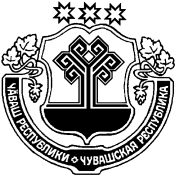 ЧУВАШСКАЯ РЕСПУБЛИКАМАРИИНСКО-ПОСАДСКИЙ РАЙОНСОБРАНИЕ ДЕПУТАТОВПРИВОЛЖСКОГО СЕЛЬСКОГО ПОСЕЛЕНИЯРЕШЕНИЕ 10 сентября 2020 г. № С-78/2деревня Нерядово